جامعة المجمعة تحصد عددًا من الميداليات في معرض "IENA" للاختراعات بألمانياحصدت جامعة المجمعة عدد أربع ميداليات في معرض (IENA)،والمقام بمدينة نيوبرغ بألمانيا خلال الفترة من 6-9/1/1436هـ وذلك بمشاركة 700 اختراع من كافة أنحاء العالم ، وقد حصل الطالب عبدالرحمن الفهيدمن كلية الهندسةعلى ميدالية ذهبية عن ابتكار "مكبس الحماية"، وحصل الطالب محمدالسكران من كلية الهندسة على ميدالية ذهبية عن ابتكار "نظام التبريد"  و حصل الطالب حامد العنزي من كلية العلوم الطبية التطبيقية على ميدالية برونزيةعن ابتكار "قياس الكلسترول بالدم" وحصل إبتكار "السرير الطبي"للطالبين محمد جوخب ومحمد مفرح من كلية العلوم الطبية والتطبيقية على الميدالية البرونزية، وقد أعرب سعادة وكيل الجامعة للدراسات العليا والبحث العلمي عن شكره وتقديره لمعالي مدير الجامعة على دعمه وتوجيهاته لتبني مثل هذه المشاريع كما شكر وكيل الجامعة د. بخيت الرشيدي مدير مركز الإبتكارات على جهود المركز في تحقيق هذه المنجزات. 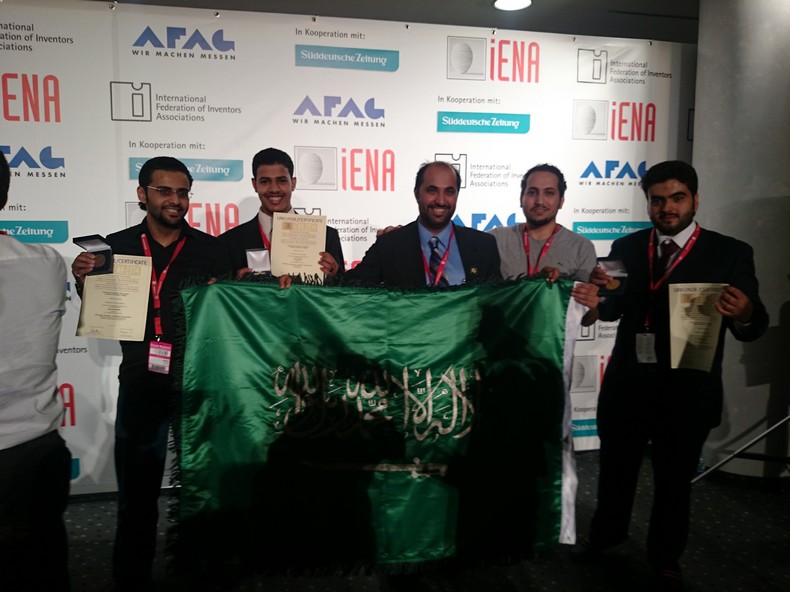 